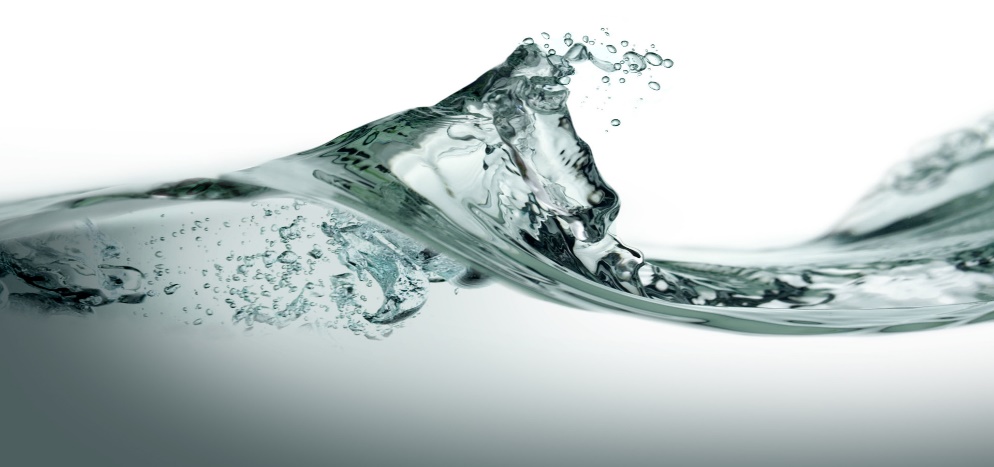 Borsec – apa cea mai sănătoasă!Îți place apa minerală și nu știi ce să alegi?Vrei să fii sănătos?Cumpără Borsec, o apă curată, care te va ține întotdeauna sănătos! 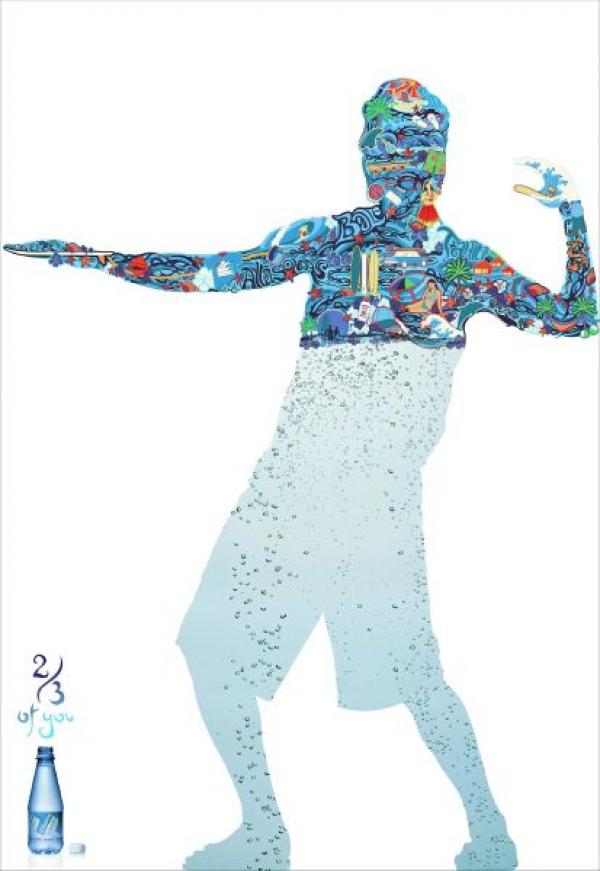 Acum la un preț foarte mic, pe  placul tuturor!Borsec, de 200 de ani este 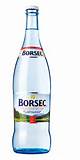 regina apelor minerale.Este cea mai bună din magazine!Ia-o cu tine, ca să ai o zi bună!Material realizat de Radu Cosmina, clasa a V-a A, Șc. Gimn. ”Liviu Rebreanu”